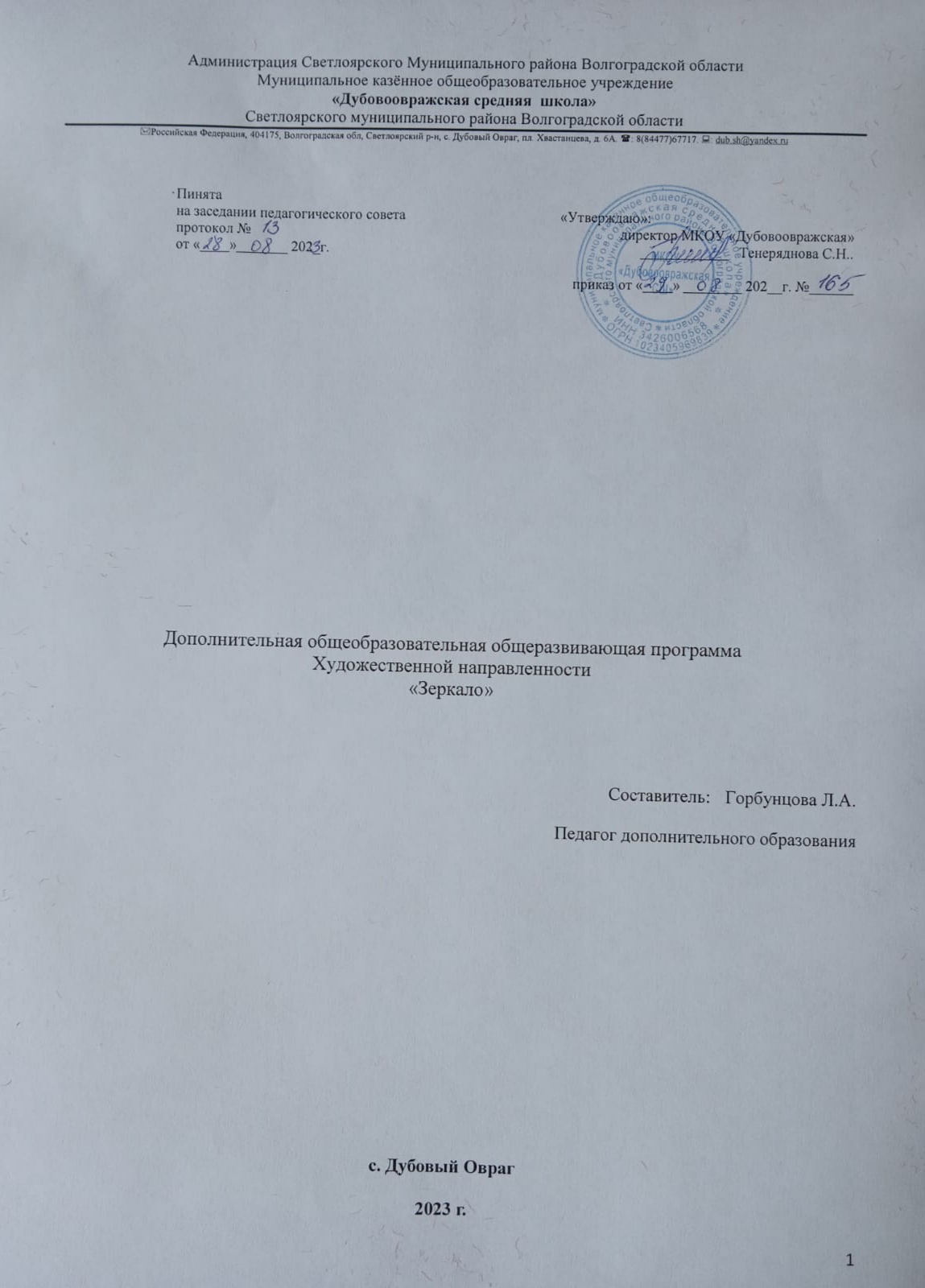                                                          СодержаниеИнформационная карта…………………………..……………………..3Пояснительная записка……………………………………..…………..5Учебно-тематический план…………………………..…………………9Содержание дополнительной информационной программы……...12    V. Методическое обеспечение программы………………………………..16Литература…………………………………………………………….….20Информационная  карта ПОЯСНИТЕЛЬНАЯ ЗАПИСКАПотребность в духовно-нравственной личности, успешной социализации ребёнка в современном обществе, его жизненным и профессиональным самоопределением, продуктивным освоением социальных ролей в широком диапазоне и творческой реализации отражается в государственной политике в области образования и культуры. Данная программа актуальна, поскольку театр становиться способом самовыражения, инструментом решения характерологических конфликтов и средством снятия психологического напряжения. Сценическая работа детей по программе «Театральная студия» - это не подготовка к вступлению на профессиональную театральную стезю, но проверка действием множества межличностных отношений. В репетиционной комнате приобретаются навыки публичного поведения, взаимодействия друг с другом, совместной работы и творчества, решения характерологических конфликтов.Цель программы:Развитие социально активной, творческой личности воспитанника средствами театральной деятельности, содействие их жизненному и профессиональному самоопределению.Дополнительная общеобразовательная программа «Театральная студия» педагогически целесообразна, т.к. направлена, прежде всего, на развитие творческого начала в каждом ребенке, на выражение его личного «Я» и помогает решить следующие проблемы:1)Занятия в детском театральном коллективе  способствуют более разностороннему раскрытию индивидуальных способностей детей, которые не всегда удается рассмотреть на уроке в школе.2)Обучение актерскому мастерству обеспечивает равномерные физические, интеллектуальные и духовные нагрузки, способствует формированию и физического и духовного здоровья.3) Знакомство с основами театральной культуры расширяет кругозор школьников, философские представления о мире в конкретных чувственных формах, позволяет войти в пространство возможного и невозможного посредством игры, формирует мировоззрение, эстетический вкус, пробуждает самостоятельное и независимое мышление. Занятия театральным творчеством приобщают детей к музыке, литературе, изобразительному искусству.4)Привлечение детей и подростков к занятиям в детском театральном коллективе решает одну из острейших социальных проблем, исключая возможность пребывания детей «на улице».5)Театр помогает социальной и психологической адаптации детей, их личностному росту. Театральная модель жизненных ситуаций позволяет детям и подросткам приобрести полезные навыки для преодоления конфликтов и создания вокруг себя комфортной среды.Театральное творчество богато ситуациями совместного переживания, которое способствует эмоциональному сплочению коллектива. Острота и глубина восприятия искусства, в особенности театра, нередко определяют духовный облик школьника на всю жизнь.Цель программы:- Создание условий для творческого развития и социальной адаптации детей.- Воспитание творчески активной, нравственной личности.- Развитие творческих умений и навыков средствами театрального искусства.- Помощь в овладении навыками межличностного общения и сотрудничества. Задачи программы:Предметные :- Обучить воспитанников основам  актёрского мастерства, сценической речи, пластической выразительности, основы  гримирования;- Познакомить с историей театрального искусства.- Помочь в овладении  теоретическими знаниями, практическими умениями и навыками в области театральной деятельности.                                                                                                                                                         Личностные:                        - Приобщить к духовным и культурным ценностям мировой культуры, к искусству.- Воспитать эстетический вкус.- Сформировать у детей и подростков нравственное отношение к окружающему миру, нравственные качества личности.- Сформировать адекватную оценку окружающих, самооценку, уверенность в себе.                         Метапредметные:- Развивать познавательные процессы: внимание, воображение, память, образное и логическое мышление.- Развивать речевые характеристики голоса: правильное дыхание, артикуляцию, силу голоса; мышечную свободу; фантазию, пластику. - Развить творческие и организаторские способности. - Активизировать познавательные интересы, самостоятельность мышления. В основу данной программы положены следующие педагогические принципы:- принцип гуманизации; принцип самоценности личности; принцип увлекательности; принцип креативности.Личностно-ориентированный,  интегрированный и культурологический подходы к образованию позволяют реализовать концепцию настоящей программы в полном объеме и добиться стабильных позитивных результатов. 
Комплексно-целевой подход к образовательному процессу, предполагающий:-  дифференцированный подбор  основных средств  обучения и воспитания;
-  демократический стиль общения и творческое сотрудничество педагога и учащегося; 
- достижение заданных результатов на разных уровнях позволит интенсифицировать получение качественных результатов юных актёров.Отличительные особенности дополнительной образовательной программыИнтеграция теории и практики, обусловленная спецификой предмета;  интеграция социальной, профессиональной и общей педагогики позволяет учащимся, в процессе реализации настоящей программы, одновременно получать комплексные знания,  развивать синтетические способности и совершенствовать навыки социального взаимодействия через репетиции, театральную деятельность (участия различных праздничных  мероприятиях, отчетные спектакли), творческие встречи.. Такой комплексно-целевой подход к обучению интенсифицирует развитие детей и подростков, формирует устойчивую мотивацию к познанию, активизирует их творческую деятельность, способствует успешной социализации.Программа предназначена для работы с детьми и подростками (7 -17 лет), рассчитана на 1 годНеобходимое количество часов для реализации данной программы составляет: 6 часа в неделю, всего 216 часаОсновной формой организации образовательного процесса является групповое занятие. Программой предусмотрено вариативное использование и других форм организации: занятия малокомплектными группами, индивидуально  для работы над ролью, репетиции и театральные выступления.Дисциплины  программы:-    театральная игра -    актерское мастерство
-    сценическая речь-    сценическое движениеОжидаемые результаты и способы их проверки.В результате реализации программы каждый воспитанник должен:ПРЕДМЕТНЫЕ РЕЗУЛЬТАТЫЗнать:- историю театра и театрального искусства;
- теоретические основы актёрского мастерства и сценической речи;
- этапы работы над спектаклем;
- законы сценического действия;
- основные приёмы гримирования;
- этикет и манеры поведения в разные эпохи;
Владеть:- элементами внутренней и внешней техники актёра;
- приёмами аутотренинга и релаксации;
- словесным действием в спектакле;
- речевым общением;
- приёмами гримирования.  МЕТАПРЕДМЕТНЫЕ РЕЗУЛЬТАТЫ:Уметь:- воспроизводить свои действия в заданной ситуации;
- представлять движения в воображении и мыслить образами;
- находить верное органическое поведение в предлагаемых обстоятельствах;
- самостоятельно работать над сценическим образом и ролью;
- самостоятельно анализировать постановочный план;
- создавать точные и убедительные образы;
- самостоятельно накладывать грим согласно образа;
- выполнять упражнения артикуляционной и дыхательной гимнастики;
ЛИЧНОСТНЫЕ РЕЗУЛЬТАТЫ:- уметь самоопределяться (делать выбор);- проявлять инициативу в организации праздников, концертов, спектаклей и других форм театральной деятельности; - активно участвовать в   социальной  деятельности;- осознать ценность своей творческой деятельности для окружающих.По окончанию  курса обучения у воспитанников должно быть сформировано умение  самоопределяться (делать выбор); проявлять инициативу в организации праздников, концертов, спектаклей и других форм театральной деятельности;  быть неравнодушным по отношению к людям, миру искусства, природы.
        В результате реализации программы обучающиеся становятся любителями театра – активными участниками  школьной самодеятельности, осознают ценность своей творческой деятельности для окружающих. Педагогический мониторинг позволяет в системе отслеживать результативность образовательного процесса. Педагогический мониторинг включает в себя традиционные формы контроля (текущий, тематический, итоговый), диагностику творческих способностей; характеристику уровня творческой активности воспитанника.УЧЕБНО-ТЕМАТИЧЕСКИЙ ПЛАН 1. Вводное занятие, заключительное занятие(6 час)решение организационных вопросов;подведение итогов этапа обучения, обсуждение и анализ успехов каждого воспитанника;2. Театральная игра (59 час)Игры на знакомство. Массовые игры. Игры на развитие памяти, произвольного внимания, воображения, наблюдательности. Этюды на выразительность жестов. Этюды с воображаемыми предметами. Этюды с заданными обстоятельствами. Этюды на эмоции и вежливое поведение. Импровизация игр-драматизаций. Сказкотерапия.Диагностика творческих способностей воспитанников.3.Культура и техника речи(28 час)Артикуляционная гимнастика. Устранение дикционных недостатков и тренинг правильной дикции. Дыхательные упражнения. Постановка речевого голоса. Речь в движении. Активное использование междометий, слов, фраз, стихов и поговорок. Индивидуальное и коллективное сочинение сказок, стихов, загадок.4.Ритмопластика(22 час)Коммуникативные, ритмические, музыкальные, пластические игры и упражнения. Игры с имитацией движения. Танцы-фантазии. Музыкально-пластические импровизации. Упражнения, направленные на координацию движений и равновесие. Упражнения, направленные на освоение пространства и создание образа.5.Основы театральной культуры(27 час)Знакомство с театральной терминологией. Особенности театрального искусства. Виды театрального искусства. Устройство зрительного зала и сцены. Театральные профессии. Правила поведения в театре.6. Работа над спектаклем (52 часа)Репетиционные занятия - работа над спектаклем.1 этап – ОзнакомительныйЦели:Ознакомить детей с содержанием произведения (пьесы)Выявить персонажей произведения (пьесы) и обсудить их характеры.Распределить роли персонажей между детьми2 этап - РепетиционныйЦели:Научить детей репетировать сказку по частямВвести понятие «Мизансцена», научить детей работать над мизансценами и запоминать их последовательность.Развивать навыки слаженной работы, учить соблюдать основные «законы сцены».3 этап - ЗавершающийЦели:Научить детей соединять мизансцены спектакля воедино.Научить детей чувствовать ритм спектакляВоспитывать дисциплину в процессе подготовки спектакля к демонстрации.Активизировать мыслительный и эмоциональный настрой детей4 этап - Генеральная репетицияЦель: Выверить временные характеристики спектакля, художественно его отредактировать.5 этап - Показ спектакля или открытого занятия зрителям.7. Индивидуальная работа с детьми (12 час)подготовка к мероприятиям, творческим сюрпризам8. Просмотрово-информационный (10 час)Просмотр кинофильмов и их обсуждение. Посещение театров. СОДЕРЖАНИЕ ДОПОЛНИТЕЛЬНОЙ ОБРАЗОВАТЕЛЬНОЙ ПРОГРАММЫ                                          Учебно-тематический план                                                 «Актерское мастерство»                                   Содержание учебного материала
Введение в актерское мастерство
Тема 1. Специфика театрального (актерского) искусства.
Дать представление о театре. Возникновение и значение театра. Театр как искусство коллективное, объединяющее ряд искусств. Спектакль как объединение, синтез творческой деятельности многих работников искусства. Актер. Его роль в театре.     
Раздел I. Работа актера над собой. Тренинг
Тема 1. Приемы релаксации, концентрации внимания, дыхания.
Теория: Понятие о внимании, объекте внимания. Особенности сценического внимания. Значение дыхания в актерской работе. 
Практика: Тренинги и упражнения с приемами релаксации. Практические упражнения на развитие сценического внимания. Практические занятия по работе над дыханием. Упражнения: «Сосулька», «Снежинки», «Холодно жарко», «Тряпичная кукла – солдат», «Шалтай-болтай», «Штанга», «Муравей», «Спящий котенок», «Насос и мяч», «Зернышко», «Пишущая машинка» и др.
Тема 2. Мускульная свобода. Снятие мышечных зажимов.
Теория: Понятие о мускульной свободе. Мускульная свобода как целесообразное распределение и расходование мышечной энергии.  Законы внутренней техники актерского искусства. Явление «Зажим».
Практика:  Практические упражнения, направленные на снятие мышечных зажимов. Упражнения: «Сон-пробуждение», «Расслабление по счету до10», «Расслабление и зажим», «Расслабление тела кроме одной части тела», «Выполнить определенные действия по счету» и др.
Тема 3. Творческое оправдание и фантазия.
Теория: Понятие о сценическом оправдании. Сценическое оправдание как мотивировка сценического поведения актера. Понятие о прилагаемых обстоятельствах (обстоятельствах, которые создает сам актер для оправдания намеченных действий). Путь к оправданию через творческую фантазию актера. Значение фантазии в работе актера. 
Практика: Упражнения: «Рассказ по фотографии», «Путешествие», «»Сочинить сказку», Фантастическое существо» и др.
Тема 4. Сценическое отношение и оценка факта.
Теория: Объяснение темы. Сценическое отношение – путь к образу. Отношение – основа действия. 2 вида сценического отношения. Зарождение сценического действия. Сценическая вера как серьезное отношение к сценической неправде, заданной ролью. 
Практика: Упражнения «Не растеряйся», «Предмет – животное», «Мячи и слова», «Семафор» и др.
Тема 5. Оценка и ритм.
Теория: Понятие оценки. Оценка как отношение к образу, возникшее на сцене. Понятие о ритме как о соотношении силы энергии и скорости.Практика: Упражнения: «Коробочка скоростей», «Мостик», «Ритмичные движения по хлопкам», «Находка», «»Сидит, читает, а кто-то мешает» др.
Тема 6. Чувство правды и контроль.
Теория: Объяснение темы. Чувство правды как способность актера сравнивать сценическое поведение с жизненной правдой. 
Практика: Упражнения: «Ждать»,  «Распилить бревно», «Пианист», «Парикмахер», «Войти в дверь», «Художник», «Зеркало» и др.
Тема 7. Сценическая задача и чувство. Сценическое действие. 
Теория: Объяснение темы: Сценическая задача как ряд действий образа, направленных к одной определенной цели. Три элемента сценической задачи. Чувства и формы их выражения, возникающие в результате столкновения задачи и противодействия. 
Практика: Упражнения с разными задачами: «Пишу письмо», «Отдыхаю», «Наблюдаю», «Конвейер», «Дорога», «Это не книга» и др.
Тема 8. Мысль и подтекст. 
Теория: Объяснение темы. Понятие о подтексте (том смысле, который хочет вложить в ту или иную фразу актер). 
Практика: Упражнения: «Слова, фразы в разных интонациях», «Читать стихотворение (грустно, радостно, удивленно, обиженно, торжественно и др.) и др.
Тема 9. Сценический образ как «комплекс отношений».
Теория: Объяснение темы. Три момента общения: оценка намерения и действия партнера; пристройка к партнеру» самовоздействие на партнера в желаемом направлении. 
Практика: Упражнения: «Подарок», «Дирижирование чувством», «Качели», «Тень», «Сиамские близнецы», «Оправдание позы», «Догадайся», «Пристройка» и др.
Раздел II. Работа актера над образом. Логика действия
Тема 1. Я – предмет.
Теория: Объяснение темы «Я – предмет». Понятие сценический образ. Создание сценического образа. Действенная партитура роли. Понятие психотехника переживания. Психотехника переживания, позволяющая освоить разнообразные формы воплощения театрального образа. 
Практика: Этюды на тему: «Я – предмет» (изобразить торшер, холодильник, пылесос, чайник, стиральную машину).
Тема 2. Я – стихия. 
Теория: Объяснение темы Я – стихия. 
Практика: Упражнения: «Земля, воздух, вода». Этюды на тему «Я – стихия» (изобразить море, ветер, огонь, вулкан и др.). 
Тема 3. Я – животное.
Теория: Объяснение темы  Я – животное.
Практика: Этюды на тему «Я – животное». (изобразить любое животное на выбор).
Тема 4. Я – фантастическое животное
Теория: Объяснение темы  Я – фантастическое животное.
Практика: Этюды на тему «Я – фантастическое животное». (изобразить не существующее животное.)
Тема 5.Станиславский о этюдах.
Теория: Понятие этюд. Виды этюдов.
Практика: Этюды на память физических действий (убираю комнату, ловлю рыбу, стираю и т.д.), этюды на внимание, этюды на фантазию, этюды на отношение предметов (обыгрывание предметов), этюды на движение, этюды на публичное одиночество. Парные этюды.
Раздел III. Репетиционно- постановочная работа. 
Теория: Читка сценария. Распределение ролей. 
Практика: Репетиции отчетно-показательной программы (показательное занятие, игровая программа,  инсценировка стихотворений, этюдов и др.).  Ожидаемые результаты  
Воспитанники должны: 
знать:
- историю театра и театрального искусства;
- работу актера над ролью;
уметь:
- владеть элементами внутренней техники актера;
- правильно выполнять упражнения актерского  тренинга и проводить тренинги в группе;
- самостоятельно сочинять и ставить актерские этюды;
- работать над малыми театральными формами.                             Методическое обеспечение программы.Основа программы – четкое соблюдение режима труда и отдыха обучающихся. Формирование гуманистической среды позволяет взаимодействовать с ребенком на символическом уровне, т.е. на языке театрального искусства, который в данном случае становится средством общения, взаимодействия, коммуникации в   большей степени, чем средством постижения искусства. Для актера – ребенка,  личностный рост, осознание и развитие своего «Я» -  приоритетнее, чем погоня за сценическим успехом.Реализация программы проводится в соответствии  в основными педагогическими принципами: от простого к сложному, от известного к неизвестному, воспитывающее обучения, научности, систематизации и последовательности, сознательности и активности, доступности, прочности, наглядности.Технологическую основу программы составляют следующие технологии:педагогические технологии на основе личностной ориентации образовательного процесса:педагогика сотрудничества;педагогические технологии на основе эффективности управления и организации образовательного процесса:групповые технологии;технологии индивидуального обучения;педагогические технологии на основе активизации и интенсификациидеятельности учащихся:игровые технологии (приложение 1);проблемное обучение.Образовательный процесс включает в себя различные методы обучения:- репродуктивный (воспроизводящий),- проблемный (педагог ставит проблему и вместе с воспитанниками ищет пути ее решения),- эвристический (проблема формулируется детьми, ими и предлагаются способы ее решения).
 Методы обучения в театре-студии осуществляют четыре основные функции:- функцию сообщения информации;- функцию обучения воспитанников практическим умениям и навыкам;-  функцию учения, обеспечивающую познавательную деятельность самих воспитанников;-функцию руководства познавательной деятельностью учащихся.
    Постоянный поиск новых форм и методов организации образовательного процесса в театре-студии позволяет осуществлять работу с детьми, делая ее более разнообразной, эмоционально и информационно насыщенной.
Работа над голосовым аппаратом строится по плану текущего момента. Тренинг проводится на каждом занятии. Комплекс упражнений разработан с учетом возрастных особенностей. Технические навыки отрабатываются на дидактическом материале  модулей входящих в комплексную программу. (Комплекс упражнений и методики по дыханию, вибрации, артикуляции, орфоэпии, вокалу даны в методическом сопровождении к разделу)Основные формы проведения занятий -    игра;
-    диалог;
-    различные виды тренингов (дыхательные, психологические и  т. д.
-    слушание;
-    созерцание;
-    импровизация.
-    лекции;
-    репетиции;
-    индивидуальные занятия;
-    занятия малыми группами (по 3-5 человек).
-    творческого вечера;
-    праздники.Занятия строятся на использовании театральной педагогики, технологии актёрского мастерства, адаптированной для детей, с использованием игровых элементов. Для того, чтобы интерес к занятиям не ослабевал, дети принимают участие в театрализованных постановках, эстрадных миниатюрах, инсценировках. Это служит мотивацией и даёт перспективу показа  приобретённых навыков перед зрителями. В течение учебного года каждый воспитанник студии участвует в не менее 4-5 творческих показах. В процессе подготовки каждый пробует себя в разных ролях, играет то, что ему хочется. В старших группах ребята сами выбирают роли. На занятиях  создаётся доброжелательная атмосфера, оказывается помощь ребенку в раскрытии себя в общении и творчестве. Большую роль в формировании творческих способностей учащихся отводится тренингу, который проводится с учетом возрастных особенностей детей. Задача тренинга - пробудить творческую фантазию ребят, развить пластические качества психики и отзывчивости нервной системы на любой условный раздражитель.
Занятия лучше всего проводить в просторном, театральном зале, где было бы достаточно места, необходимого для подвижных игр. Педагогический мониторинг.Методами мониторинга являются анкетирование, интервьюирование, тестирование, наблюдение, социометрия. Программой предусмотрены наблюдение и контроль за развитием личности воспитанников, осуществляемые в ходе проведения анкетирования и диагностики (рекомендации по использованию диагностических методик, анкет даны в приложении). Результаты диагностики, анкетные данные позволяют педагогам театра-студии лучше узнать детей, проанализировать межличностные отношения в группе, выбрать эффективные направления деятельности по сплочению коллектива воспитанников, пробудить в детях желание прийти на помощь друг другу.  На начальном этапе обучения программой предусмотрено обязательное выявление интересов, склонностей, потребностей воспитанников, уровень мотивации, а также уровень творческой активности..- общую информацию о ребенке (дату рождения, состояние здоровья, сведения о родителях, классном руководителе, домашний адрес);
- заполненную ребенком страницу с ответами на вопросы, предлагаемые в анкете для выявления интересов, любимых занятий, учебных предметов, общего кругозора);
- показатели наличия или отсутствия динамики роста уровня знаний, умений и навыков по каждому из учебных предметов театра-студии, оформленные графически.ЛИТЕРАТУРА ДЛЯ ПЕДАГОГОВ:1.Андрачников С.Г. Теория и практика сценической школы. - М., 2006.
2.  Аникеева Н.П. Воспитание игрой. Книга для учителя. – М.: Просвещение, 2004.
3.  Бондарева В. Записки помрежа. - М.: Искусство, 1985.
4.  Брянцев А.А. Воспоминания/ Статьи. - М., 1979.
5.  Горчаков Н.М. Режиссерские уроки Станиславского. - М., 2001.
6.  Гиппнус С.В. Гимнастика чувств. Тренинг творческой психотехники. - Л.-М.: Искусство, 2002.
7. Захава Б. Е. Мастерство актера и режиссера. -  М.: Просвещение, 1978.
8. Когтев Г. В. Грим и сценический образ. - М.: Советская Россия, 2006.
9.  Корогодский З.Я. Начало, СПб, 2005.
10. Косарецкий С. Г. П.П.М.С. – центры России: современное положения и тенденции. // Школа здоровья. – 2007.- № 3.- с. 52-57.
11.Курбатов М. Несколько слов о психотехнике актера. М., 2004. 
12.  Логинова В. Заметки художника-гримера. - М.: Искусство, 1994.
13.  Новицкая Л.П. Тренинг и муштра. - М., 2002.
14. Поламишев А. М. Мастерство режиссера. Действенный анализ пьесы. -
М.: Просвещение, 2006.
15. Станиславский К. С. Собрание сочинений (I – II том). - М.: Искусство, 1988.
16.Станиславский К. Работа актера над собой. М., 1989, с. 151.
17. Смирнов Н. В. Философия и образование. Проблемы философской культуры педагога.- М.: Социум, 2000.
18. Суркова М. Ю. Игровой артикуляционно-дикционный тренинг. Методическая разработка.- С.: СГАКИ, 2009.
19.  Товстоногов Т.А. Зеркало сцены. - Т.1-2.-Л., 1980.
20. Щуркова Н. Е. Воспитание: Новый взгляд с позиции культуры. - М.: Педагогический поиск, 2005.
21.  Чистякова М.И. Психогимнастика.-М: Просвещение, 2004.
22.  Эфрос А.В. Профессия: режиссер. - М., 2000.ЛИТЕРАТУРА ДЛЯ ДЕТЕЙ:1.  Вархолов Ф. М. Грим. - М.: 2005.
2. Васильева Т. И. Упражнения по дикции (согласные звуки). Учебное пособие по курсу «Сценическая речь». -  М.: ГИТИС, 2004.
3.  Генералова И.А. Мастерская чувств. – М., 2006.
4. Козлянинова И. П. Орфоэпия в театральной школе. Учебное пособие для театральных и культурно-просветительных училищ. - М.: Просвещение, 2003.
5.  Невский Л. А. Ступени мастерства. - М.: Искусство, 2005.
6.  Петрова А. Н. Сценическая речь. - М.: 2002.
7.  Рубина Ю. Театральная самодеятельность школьников.- М.: Просвещение, 1994.
8.  ШильгавиВ.П.Начнем с игры. - М.: Просвещение, 1994.
9. Школьников С. Основы сценического грима. - Минск: Высшая школа, 2004.1.Полное название программы:Образовательная программа «Театральная студия»2.Автор программы:Горбунцова Л.А3.Тип программы:Образовательная4.Вид программы:Модифицированная5.Направленность программы:Художественно – эстетическаяСоциально-педагогическая6.Уровень освоения программы:Общеразвивающая7.Уровень реализации программы:Общее основное8.Форма реализации программы:Групповая, мелкогрупповая, индивидуальная9.Целевые группы:Обучающиеся  7– 17 лет10.Сроки реализации программы:1 год11.Условия участия детей в программе:На добровольной основе в соответствии с заявлениями родителей.12.Цель программы:Развитие  творчески   активной личности воспитанника средствами театральной деятельности.13.Краткое содержание программы:Дополнительная образовательная программа театральной студии направлена на удовлетворение эстетических потребностей личности, способствует формированию ее сознания, расширяет жизненный опыт, способствует   духовному, социальному и профессиональному становлению личности ребенка с помощью изучения основ  актерского мастерства, сценической речи, сценического движения, знакомство с историей  искусств. Программа модифицированная, составлена на основе типовых программ с использованием собственного педагогического опыта. Программа вариативная позволяющая учитывать возрастной уровень обучающихся и степени их подготовленности при составлении репертуарного плана.14.Ожидаемый результат:В результате обучения  по программе выпускник будет иметь представление о театрально-сценическом  искусстве. Научиться самостоятельно пользоваться полученными теоретическими знаниями,  практическими умениями и навыками (эти результаты будут отслеживаться в процессе творческих  выступлений и итоговых занятий).N п\пСодержание программыВсего часовТеорияПрактика1.Вводное занятие, заключительное занятие66-2.Театральная игра596533.Культура и техника речи286224.Ритмопластика22-225.Основы актерского мастерства272436.Работа над спектаклем52-527.Индивидуальные работы с детьми12-128.Просмотрово-информационный10-10Итого:21642174№Разделы, темаКоличество часовКоличество часовКоличество часов№Разделы, темавсеготеорияпрактикаВведение в актерское мастерство
Специфика театрального (актерского) искусства.
Раздел I. Работа актера над собой.Тема 1. Приемы релаксации, концентрации внимания, дыхания.
Тема 2. Мускульная свобода. Тема 3. Творческое оправдание и фантазия.
Тема 4. Сценическое отношение и оценка факта.
Тема 5. Оценка и ритм.
Тема 6. Чувство правды и контроль.
Тема 7. Сценическая задача и чувство. 
Тема 8. Мысль и подтекст. 
Тема 9. Сценический образ как «комплекс отношений».
II Раздел. Работа актера над образом. Логика действия
 Тема 1. Я – предмет.
Тема 2. Я – стихия. 
Тема 3. Я – животное.
Тема 4. Я – фантастическое животное
Тема 5.Станиславский о этюдах.
 III Раздел. Репетиционно- постановочная работа.226444422222226363422291111111111021214-17333311111124242-22ВСЕГО:72 часа21 часа51часа